An den Oberbürgermeisterder Stadt NürnbergDr. Ulrich MalyRathaus90403 NürnbergNürnberg, 11. Oktober 2019Dr. BlaschkeLockerung der Sargpflicht in Nürnberg umsetzenSehr geehrter Herr Oberbürgermeister,der Bayerische Landtag hat eine Lockerung der bislang strikten Sargpflicht bei Bestattungen auf bayerischen Friedhöfen beschlossen. Die Freigabe einer sarglosen Bestattung soll aber nach Medienberichten in die Entscheidungskompetenz der Friedhofsträger gelegt werden. Die SPD-Stadtratsfraktion begrüßt die Lockerung als Zeichen des Respekts vor unterschiedlichen Bestattungstraditionen in einer divers gewordenen Gesellschaft und stellt zur Behandlung im zuständigen Ausschuss folgenden Antrag:Die Verwaltung berichtet über die neuen Regelungen zur Sargpflicht in Bayern und legt ein Konzept zur Umsetzung auf den städtischen Friedhöfen vor, ggf. verbunden mit einer notwendigen Satzungsänderung.Mit freundlichen Grüßen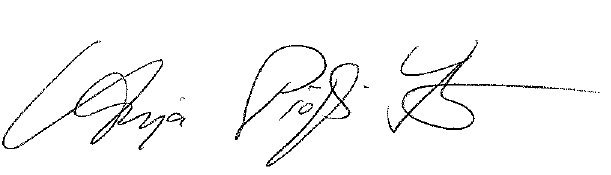 Dr. Anja Prölß-KammererFraktionsvorsitzende 